Jubilæumslegestue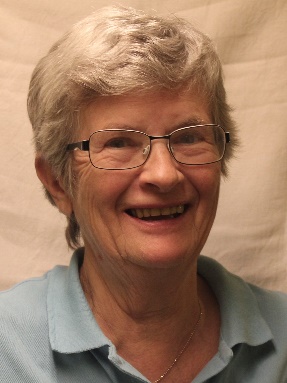 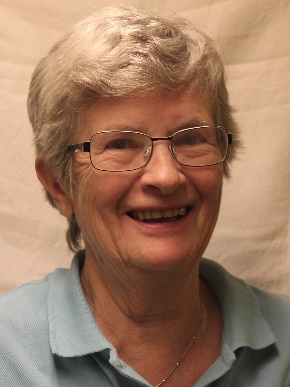 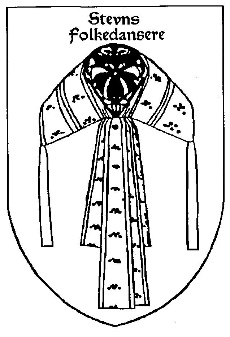 Erikstrup hallen i Store Heddinge, Kronhøjvej 4, Store HeddingeLørdag den 25. november 2017 kl. 17:30 Der vil vi fejre Jonnas 40 års jubilæum som instruktør i foreningen          Program: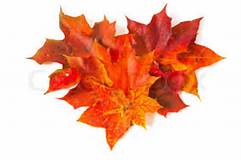 Ca. 18:00 	spisning, (se nedenstående)Ca. 20:00 	dansCa. 21:30 	kaffe/the med lagkageCa. 23:00 	slutter vi med en sangTag en ret med til et fællesmad bord, foreningen giver brød og smør. Husk at tage service med til eget forbrug, også til kaffen	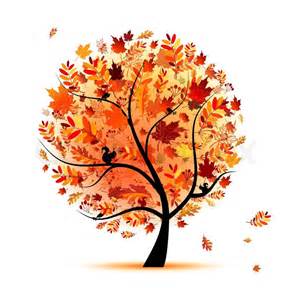 Øl/vand/vin kan købes.Dansen ledes af: Jonna og Poul Erik Musikken leveres af: Britta – Jakob – PeterPris for dette arrangement er 75,- kr.Svar senest den 17. november 2017 til Ida enten på tlf.nr. 2028 0776 bedst efter kl. 19:00 eller på ida-nygaard@hotmail.comKom og lad os sammen fejre Jonna